Vernon Elementary School3665 Roche AvenueVernon, Florida 32462Phone (850)535-2486   Fax (850)535-1437Website: http://ves.wcsdschools.com Academic Excellence Is Our Ultimate Goal!!!VES Mission: Vernon Elementary School is committed to personal and academic excellence for all students.VES Vision: Vernon Elementary School will provide students the highest quality education possible, with the resources necessary, so they can achieve their maximum potential and become knowledgeable, responsible, and competent citizens.NOVEMBER 22, 2019IMPORTANT DATES: December	               3		5th Grade Spelling Bee in the Library @ 8:30amDecember                   6		4th Grade Biophilia Field TripDecember                 12		PTO Meeting in the Library @ 3:15 pmDecember                 20		Early Release Day (Buses leave at 1pm)December     23 – Jan 3		Christmas Break (No School)January                       6		Classes Resume_________________________________________________________________________________________________PTO NEWS:  VES PTO is excited to offer a special promotion to the VES family.  We have a limited supply of Krispy Kreme gift certificates in the front office that are available to for purchase for only $8!Starting Dec. 2nd – Dec. 6th VES PTO is running Elf-Shelf, a holiday store that enables children to purchase gifts for their loved ones.  Flyers will be going home on, Friday, Nov. 22nd.Reminder:  Cookie Dough pick up will be Dec. 5 th!  Also, there will be PTO Meeting on Dec. 12th at 3:15 pm in the Library._____________________________________________________________________________CAFETERIA NEWS:  Parents are welcome to eat with their student any day of the week.  Adult lunches are $3.25 and payable with CASH ONLY / Small Bills, Please.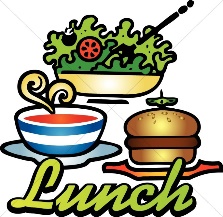 PARENTS: ALL VISITORS MUST REPORT TO THE FRONT OFFICE BEFORE COMING ON CAMPUS.  ALSO, PLEASE NOTE THAT VISITORS SHOULD PARK AT THE FRONT OF THE SCHOOL OR ACROSS THE ROAD.  THE SIDE PARKING LOT IS FOR TEACHERS AND STAFF.  WE ASK THAT YOU LEAVE THESE SPACES IN ORDER FOR THEM TO BE ABLE TO GET TO THEIR DESIGNATED AREA FOR YOUR STUDENT.PARENTS:  The yearbooks are on sale!  Flyers are going home with students in the next few days.  Please look for this form and return it if you are buying a yearbook.  Yearbooks are $25 and are on a first come, first serve basis. Yearbooks are hardcover, colorful books filled with memories of this school year!  They will be delivered to VES in late April.  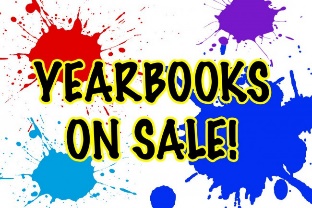 OFFICE NEWS:  Parents, please send bus or car riders notes to the following email addresses; Tammy.Coatney@wcsdschools.com; Sandra.Brown@wcsdschools.com; or Brandi.Jackson@wcscdschools.com; Notes will not be taken over the phone and need to be sent by 2:00 pm.    Birthday Wishes for Nov. 24th – Nov. 30th:  Jeremiah Sheffield, Abrielle Rhodes, Kyshaun Davis, Anthony Hughes, Aiden Desprez-Myer, Dylan Caughlin, Zayla BanksLaiken Brasher, Rowan Aguilar, Clint Carnley, Makayla Taylor, Patricia StuckiMaliah Nielsen, Gracie Coatney 